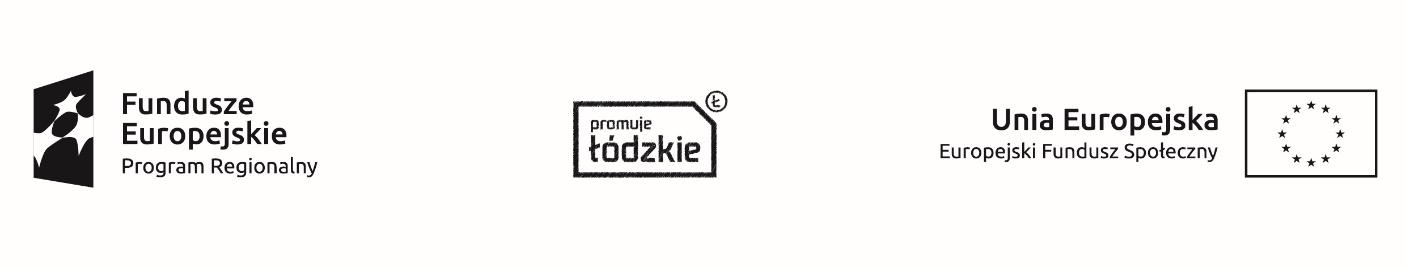 Stanowisko pracy: stażysta zawodowywspółfinansowane ze środków  Unii Europejskiej 
w ramach Europejskiego Funduszu SpołecznegoProjekt: „Nowa Droga do Kariery”